世界知识产权组织成员国大会第五十四届系列会议2014年9月22日至30日，日内瓦统一编排并加说明的议程经成员国大会通过导　言本文件以统一编排的方式列出20个大会和其他机构(列于文件A/54/INF/1 Rev.)的会议议程项目草案，即：当某事项涉及的大会或其他机构不止一个时，该事项统一列为一个议程项目。对每一议程项目均加注说明。每个项目下介绍以下内容：有关的大会和其他机构，主持人(根据《世界知识产权组织总议事规则》第42条)，预备文件(如有的话)。建议在下列日期安排审议以下议程项目：9月22日，星期一和9月23日，星期二	议程第1项至第5项9月24日，星期三	议程第6项至第14项9月25日，星期四	议程第15项至第18项9月26日，星期五	议程第19项至第25项9月29日，星期一	保留，以备9月26日前尚未完成对任何议程项目的审议时用，并留给秘书处编写报告草案9月30日，星期二	议程第26项和第27项需要指出的是，以上时间安排纯属指示性。上午会议时间为上午10时至下午1时，下午会议时间为下午3时至下午6时，如有必要，将安排夜会(时间为晚7时至9时30分)，以完成当天安排的议程项目的讨论。请注意，议程项目中的任何一项均有可能按主席根据WIPO《总议事规则》作出的决定，在2014年9月22日至30日期间的任何一天提出讨论。议程项目表会议开幕选举主席团成员通过议程总干事报告一般性发言领导机构和机构问题接纳观察员任命副总干事和助理总干事WIPO大会、WIPO成员国会议、巴黎联盟大会和伯尔尼联盟大会2015年例会议程草案审计与监督WIPO独立咨询监督委员会(咨监委)的报告外聘审计员的报告内部审计与监督司司长年度总结报告计划和预算事项关于计划和预算委员会的报告WIPO各委员会和国际规范性框架发展与知识产权委员会(CDIP)的报告和审查发展议程各项建议的落实情况审议召开通过外观设计法条约(DLT)外交会议关于版权及相关权常设委员会(SCCR)的事项关于知识产权与遗传资源、传统知识和民间文学艺术政府间委员会(IGC)的事项关于WIPO其他委员会的报告专利法常设委员会(SCP)；商标、工业品外观设计和地理标志法律常设委员会(SCT)；WIPO标准委员会(CWS)；和执法咨询委员会(ACE)全球知识产权服务PCT体系马德里体系海牙体系WIPO协调委员会就2015年召开
通过经修订的原产地名称和地理标志里斯本协定外交会议
向里斯本联盟大会提出意见里斯本体系WIPO仲裁与调解中心，包括域名工作人员事项人力资源年度报告工作人员条例与细则：批准工作人员条例的修订；通报工作人员细则的修订会议闭幕通过总报告和各领导机构的单项报告会议闭幕统一编排并加说明的议程议程第1项	会议开幕有关大会和其他机构：	全　部主持人：	大会主席文　件：	A/54/INF/1 Rev.(一般信息 )议程第2项	选举主席团成员有关大会和其他机构：	WIPO协调委员会、巴黎联盟执行委员会和
伯尔尼联盟执行委员会主持人：	大会主席文　件：	A/54/INF/4(主席团成员 )议程第3项	通过议程有关大会和其他机构：	全　部主持人：	大会主席文　件：	本文件议程第4项	总干事报告有关大会和其他机构：	全　部主持人：	大会主席文　件：	无议程第5项	一般性发言有关大会和其他机构：	全　部主持人：	大会主席文　件：	无领导机构和机构问题议程第6项	接纳观察员有关大会和其他机构：	全　部主持人：	大会主席文　件：	A/54/2(接纳观察员 )议程第7项	任命副总干事和助理总干事有关大会和其他机构：	WIPO协调委员会主持人：	协调委员会主席文　件：	WO/CC/70/2(任命副总干事和助理总干事 )议程第8项	WIPO大会、WIPO成员国会议、巴黎联盟大会和伯尔尼联盟大会
2015年例会议程草案有关大会和其他机构：	WIPO协调委员会、巴黎联盟执行委员会和
伯尔尼联盟执行委员会主持人：	协调委员会主席文　件：	A/54/3 Rev.(世界知识产权组织大会、世界知识产权组织成员国会议、巴黎联盟大会和伯尔尼联盟大会2015年例会议程草案 )审计与监督议程第9项	WIPO独立咨询监督委员会(咨监委)的报告有关大会和其他机构：	大　会主持人：	大会主席文　件：	WO/GA/46/1(WIPO独立咨询监督委员会(咨监委)的报告 )
A/54/5(计划和预算委员会第二十二届会议(2014年9月1日至5日)所作决定一览 )议程第10项	外聘审计员的报告有关大会和其他机构：	全　部主持人：	大会主席文　件：	A/54/4(外聘审计员的报告 )
A/54/5(计划和预算委员会第二十二届会议(2014年9月1日至5日)所作决定一览 )议程第11项	内部审计与监督司司长年度总结报告有关大会和其他机构：	大　会主持人：	大会主席文　件：	WO/GA/46/2(内部审计与监督司司长年度总结报告 )
A/54/5(计划和预算委员会第二十二届会议(2014年9月1日至5日)所作决定一览 )计划和预算事项议程第12项	关于计划和预算委员会的报告有关大会和其他机构：	全　部主持人：	大会主席文　件：	A/54/6 Rev.2(2012/13年计划效绩报告 )
A/54/7(世界知识产权组织问责制框架 )
A/54/8(2012/13两年期财务管理报告 )
A/54/9(截至2014年9月1日的会费缴纳情况 )
A/54/10(2013年年度财务报告和财务报表 )
A/54/11(新建筑项目和新会议厅项目进展报告 )
A/54/12(驻外办事处 )
WO/GA/46/11(《财务条例与细则》(FRR)拟议修正案 )
A/54/5(计划和预算委员会第二十二届会议(2014年9月1日至5日)所作决定一览 )WIPO各委员会和国际规范性框架议程第13项	发展与知识产权委员会(CDIP)的报告和审查发展议程各项建议的落实情况有关大会和其他机构：	大　会主持人：	大会主席文　件：	WO/GA/46/3(发展与知识产权委员会(CDIP)的报告和审查发展议程各项建议的落实情‍况 )
WO/GA/46/4(关于WIPO有关机构对落实发展议程相关建议所作贡献的说明 )
WO/GA/46/10(关于发展与知识产权委员会(CDIP)相关事项的决定 )议程第14项	审议召开通过外观设计法条约(DLT)外交会议有关大会和其他机构：	大　会主持人：	大会主席文　件：	WO/GA/46/9(关于召集通过外观设计法条约外交会议的事项 )议程第15项	关于版权及相关权常设委员会(SCCR)的事项有关大会和其他机构：	大　会主持人：	大会主席文　件：	WO/GA/46/5(关于版权及相关权常设委员会工作的报告 )议程第16项	关于知识产权与遗传资源、传统知识和民间文学艺术政府间委员会(IGC)的事项有关大会和其他机构：	大　会主持人：	大会主席文　件：	WO/GA/46/6(关于知识产权与遗传资源、传统知识和民间文学艺术政府间委员会(IGC)的事项 )议程第17项	关于WIPO其他委员会的报告有关大会和其他机构：	大　会主持人：	大会主席文　件：	WO/GA/46/7 Rev.(关于WIPO其他委员会的报告 )全球知识产权服务议程第18项	PCT体系有关大会和其他机构：	PCT联盟大会主持人：	PCT联盟大会主席文　件：	PCT/A/46/1(PCT工作组：第七届会议报告 )
PCT/A/46/2(国际单位的质量相关工作 )
PCT/A/46/3(《PCT实施细则》拟议修正案 )
PCT/A/46/4(指定PCT国际检索和初步审查单位的程序 )
PCT/A/46/5(指定新加坡知识产权局为PCT国际检索和初步审查单位 )议程第19项	马德里体系有关大会和其他机构：	马德里联盟大会主持人：	马德里联盟大会主席文　件：	MM/A/48/1(信息技术现代化计划(国际注册马德里体系)：进展报告 )
MM/A/48/2(马德里体系商品和服务数据库：进展报告 )
MM/A/48/3(《商标国际注册马德里协定及该协定有关议定书的共同实施细则》拟议修正‍案 )议程第20项	海牙体系有关大会和其他机构：	海牙联盟大会主持人：	海牙联盟大会主席文　件：	H/A/34/1(信息技术现代化计划(国际注册海牙体系)：进展报告 )
H/A/34/2(关于海牙体系法律发展的事项 )议程第21项	WIPO协调委员会就2015年召开
通过经修订的原产地名称和地理标志里斯本协定外交会议
向里斯本联盟大会提出意见有关大会和其他机构：	WIPO协调委员会主持人：	协调委员会主席文　件：	WO/CC/70/4(美利坚合众国关于增列题为“WIPO协调委员会就2015年召开通过经修订的原产地名称和地理标志里斯本协定外交会议向里斯本联盟大会提出意见”的补充议程项目的提案 )议程第22项	里斯本体系有关大会和其他机构：	里斯本联盟大会主持人：	里斯本联盟大会主席文　件：	LI/A/31/1(审查里斯本体系 )
LI/A/31/2(关于更新《里斯本协定实施细则》第23条费用表的提案 )议程第23项	WIPO仲裁与调解中心，包括域名有关大会和其他机构：	大　会主持人：	大会主席文　件：	WO/GA/46/8(WIPO仲裁与调解中心，包括域名 )工作人员事项议程第24项	人力资源年度报告有关大会和其他机构：	WIPO协调委员会主持人：	协调委员会主席文　件：	WO/CC/70/1(人力资源年度报告 )
A/54/5(计划和预算委员会第二十二届会议(2014年9月1日至5日)所作决定一览 )议程第25项	工作人员条例与细则：批准工作人员条例的修订；通报工作人员细则的修订有关大会和其他机构：	WIPO协调委员会主持人：	协调委员会主席文　件：	WO/CC/70/3(《工作人员条例与细则》：提请批准的《工作人员条例》修订案；提请注意的《工作人员细则》修订案 )会议闭幕议程第26项	通过总报告和各领导机构的单项报告有关大会和其他机构：	全　部主持人：	大会主席文　件：	各份报告草案议程第27项	会议闭幕有关大会和其他机构：	全　部主持人：	大会主席文　件：	无[文件完]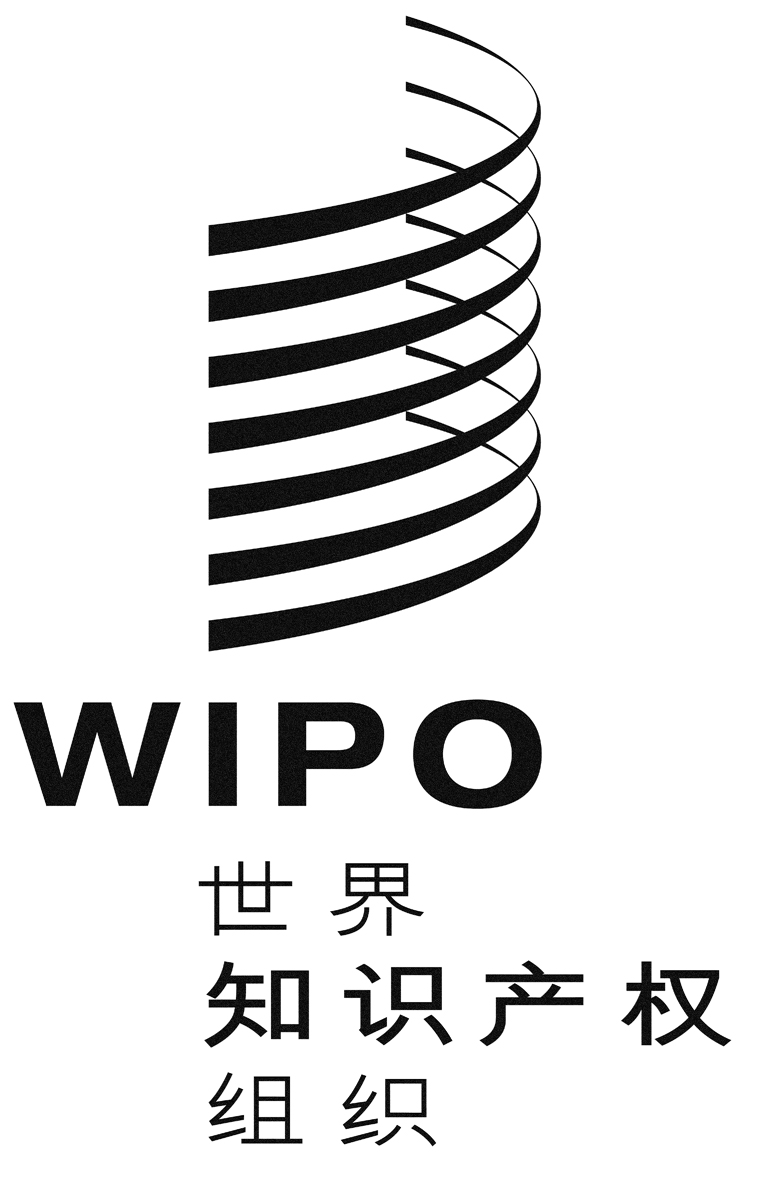 CA/54/1A/54/1A/54/1原 文：英文原 文：英文原 文：英文日 期：2014年9月22日  日 期：2014年9月22日  日 期：2014年9月22日  